Dº/ª ………………………………..………………………………….  Con DNI/NIE	con domicilioa efectos de notificaciones en ……………………….………..…...………… nº …..…..…....….., de ……………..………………Cp ……….………. Provincia de …………….....…….. Telef-fax ……………….……… E-mail ………………..……….………….En calidad de interesado en el procedimiento.En representación de ………………………………….………….…… DNI/CIF/NIE,	con domi-cilio  en   …………………………………......…………………  de ……..………..….….……… Cp	provinciade ……………………..……..……. Telef-fax ………..……...……….. E-mail …………......…..……………………………………EXPONE: ….………..………………………………………….………………………………………...………………………………….…………………………………………………………………………………….………………………………………..……………………...…….………………………………………………………………………………….………………………………………………..……………………………………………………………………………………………………………………………………..……………………..………………..…….…………………………………………………………………………………..……………………………..……………………..……………...….………………………………………………………………………………………………………………………….………………..…………………………………………………………………………………………………………………………………………….………………..………………………………………………………………………………………………………………………………………….………………..………………………………………………………………………………………………………………………………………………………………....……..SOLICITA: ……………………………………………………………………………………………………..…..……………..….…….………………………………………………………………………………………………………………………………….…..………………………………………………………………………………………………………………………………………………………….....…………………..……………………………………………………………………………………………………………………..……………..…..………………….……………………………………………………………………………………………………………………..……………..…..………………….……………………………………………………………………………………………………………………………………..………….…………………………………………………………………………………………………………………………………………………..………….……………………………………………………………………………………………………………………………..……………..…..………………….A tal efecto, acompaña la documentación que se reseña al dorso, y acepta lo estipulado en la Ordenanza Fiscal en vigor, si la tramitación de la presente solicitud exigiese el abono de una tasa.En Bollullos Par del Condado, a …….….….. de ………….………….…..……… de ………........……Fdo: Dº/ª ……………………………………………………………………………………………………..……..……SR. ALCALDE-PRESIDENTE DEL EXCMO. AYTO DE BOLLULLOS PAR DEL CONDADOPlaza del Sagrado Corazón de Jesús, 1. 21710 BOLLULLOS PAR DEL CONDADO (HUELVA). Telefs: 959 / 412094 – 408506…………………………………………………………………………………….……………………………………………………..………………………………………………………………………………………………………….………………………………………….…..………………..………………………………………………………………………………………….………………………………………..……..……………….………………………………………………………………………………………….……………………………………………..……………………………………………………………………………………………………………….……………………………………………..……………………………………………………………………………………………………………………..………………………………………..…………..…………………………………………………………………………………………………….…………………………………………..…………………………………………………………………………………………………………………….………………………….…………..………..…………………………………………………………………………………….……………………………………………………..………………………………………………………………………………………………………….………………………………………….…..………………..………………………………………………………………………………………….………………………………………..……..……………….………………………………………………………………………………………….……………………………………………..……………………………………………………………………………………………………………………….…………………………………………..……………………………………………………………………………………………………….……………………………………………..……………………………………………………………………………………………………………………..………………………………………..…………..…………………………………………………………………………………………………….…………………………………………..…………………………………………………………………………………………………………………….………………………….…………..………..………………………………………………………………………………………………………………….………………..……………..……….DOCUMENTACIÓN QUE SE ACOMPAÑA A LA PRESENTE SOLICITUD:……………………………………………………………………………………………………………….…………………………………..…………………………………………………………………………………………………………………………….……………………………..…………………………………………………………………………………………………………………………………...……………………..………..………………………………………………………………………………………………………….…………………………………...………………………………………………………………………………………………………………………………..………………….………..…………..………………………………………………………………………………………………………………………………..…..………..…………….……………………………………………………………………………………………………………………………….……………..……………………………………………………………………………………………………………………………………………….……………..……………………………………………………………………………………………………………………………………………………………….……..……………………………………………………………………………………………………………………………………………………...…………………………………………………………………………………………………………………………….…………………………………..……………………………………………………………………………………………………………………..……………………………...…….……………………………………………………………………………………………………………………………………………….…..………………………………………………………………………………………………………………………………………………….………..……………………………………………………………………………………………………………………………………………………………..……..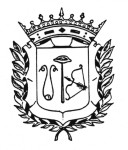 INSTANCIA-SOLICITUD GENERALILMO AYTO DE BOLLULOSPAR DEL CONDADO